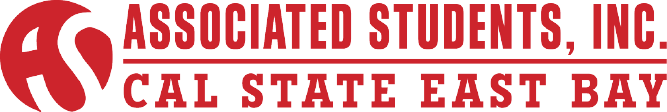 Personnel Committee Emergency Meeting AgendaMarie Alexandra R. Ibarra, Executive Vice President9:30 A.M. to 10:00 P.M.Friday, June 5, 2015ASI Committee Conference Room #303, 3rd Floor, Old UU BuildingConferencing Instructions:Dial in the access telephone number 888-935-1819Enter participant pass code 5084625 followed by # signCALL TO ORDERROLL CALLACTION ITEM - Approval of the AgendaACTION ITEM – Approval of the Minutes of May 18, 2015        	         – Approval of the Minutes of May 11, 2015PUBLIC COMMENT - Public Comment is intended as a time for any member of the public to address the committee on any issues affecting ASI and/or the California State University, East Bay.ACTION ITEM – Director of Legislative AffairsROUNDTABLE REMARKSVIII.ADJOURNMENT